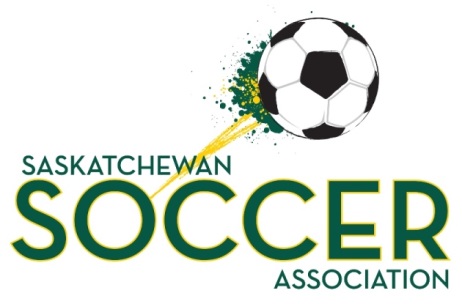 SaskTel S4L Indoor Youth 6-Aside ChampionshipsRegina 2023PREFERRED RATES – HOTELSHoliday Inn Express Downtown1907 11th Avenue306-569-4600Two Queen Beds: $119One Queen Bed + Pullout Sofa: $125Comfort Suites4300 Diefenbaker Drive(877) 490-7063Two Queen Beds: $136Days Inn – Regina East3875 Eastgate Drive E306-522-3297Two Queen Beds: $129King Room: $129Days Inn – Regina Airport West4899 Harbour Landing Drive306-584-3297Classic Queen: $129King Room: $129Home Inn & Suites – Regina Airport4801 Harbour Landing Drive306-546-4663Classic Queen: $129Classic King: $129Classic Queen w/ Kitchenette: $144HomeSuites – Regina East3841 Eastgate Drive E306-522-4434Classic Queen w/ Kitchenette: $109Signature Suite: $139Residence Inn1506 Pasqua Street(639) 739-3010All rooms include Kitchenette: $154Hotel Saskatchewan2125 Victoria Avenue306-522-7691Standard: $169DoubleTree by Hilton1975 Broad Street306-525-7560Classic Queen: $129The Atlas Hotel4177 Albert Street306-584-6331Standard: $139